Dear Sir/Madam,1	It is my pleasure to inform you that the 9th meeting of the ITU-T Focus Group on AI for autonomous and assisted driving (FG-AI4AD) will take place fully virtually on 17 May 2022 (1300-1600 hours CEST). This meeting will be preceded by the AI for Good Webinar on “In service monitoring and reporting for automated driving safety” on 16 May 2022 from 1300 hours CEST.2	Background and Previous Meeting ResultsThe FG-AI4AD supports standardization activities for services and applications enabled by AI systems in autonomous and assisted driving in accordance with the 1949 and 1968 Convention on Road Traffic. The work of FG-AI4AD links closely with the UNECE Global Forum for Road Safety (e.g., WP1, WP29, GRVA) and progress will be shared with these committees. FG-AI4AD aims to establish a universal minimal performance threshold for AI enabled driving functions (such as AI as a Driver), which is essential to building the global public trust required for widespread deployment of AI on our roads.The eighth meeting of FG-AI4AD was held on 1 and 2 December 2021. Please see the related meeting report posted as output FGAI4AD-O-023 (free ITU account required). Furthermore, during this meeting, the Technical Report on “Automated driving safety data protocol – Ethical and legal considerations of continual monitoring” (FGAI4AD-02) was approved and published at the Focus Group-level.3	AI for Good Webinar on “In service monitoring and reporting for automated driving safety”AI for Good Webinar on “In service monitoring and reporting for automated driving safety” will be organized on 16 May 2022, starting from 1300 hours CEST. The Webinar will explore the role of AI in enabling autonomous and assisted driving. It will also highlight the potential of leveraging AI on the road such that it performs at the same level as a responsible and competent human driver. More information on this Webinar will be made available on FG-AI4AD webpage and AI for good page:
https://aiforgood.itu.int/ 4	Ninth Meeting of FG-AI4ADThe ninth FG-AI4AD meeting will be organized fully virtually on 17 May 2022. The meeting is expected to commence at 1300 hours CEST till 1600 hours CEST.The meeting will be dedicated to advancing the discussions related to the three draft deliverables:TR01: “Automated driving safety data protocol–Specification” (FGAI4AD-I-100)TR03: "Automated driving safety data protocol–Practical demonstrators” (FGAI4AD-I-064)TR04: "Automated driving safety data protocol–Public safety benefits of continual monitoring” Written Contributions are invited to help the progress of the above-mentioned FG-AI4AD deliverables, within the remit of the three agreed work streams:Outreach through Participation, Collaboration & Public EngagementTechnical Specification and DemonstrationResearch Based Guidance & Notices5	ContributionsWritten contributions to the FG-AI4AD meeting (17 May 2022) should be submitted to the secretariat (tsbfgai4ad@itu.int) in electronic format using the template available from the FG-AI4AD SharePoint site. The deadline to submit contributions is 12 May 2022.NOTE: In case your contribution includes updates to one or more of the Technical Reports under study (see item 2 above), please ensure to use the latest available baseline text for the Technical Report. The latest baseline texts are available on the FG-AI4AD webpage. Key deadlines:6	Registration and ParticipationParticipants are required to pre-register for the meeting as soon as possible. Please note that to attend, registration is mandatory. Participation in the FG-AI4AD is free of charge and open to all individuals coming from countries that are members of ITU and that are interested to contribute to the work. This includes governments, automotive and telecom/ICT industries and associations, academia and research institutions, non-ITU Members and individuals. Anyone interested in updates and announcements related to this group is invited to subscribe to the FG-AI4AD mailing list. Details on how to subscribe can be found on the FG-AI4AD homepage at http://itu.int/go/fgai4ad.I wish you a fruitful meeting.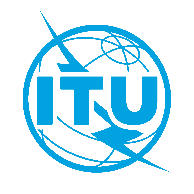 International telecommunication unionTelecommunication Standardization BureauInternational telecommunication unionTelecommunication Standardization BureauGeneva, 13 April 2022Geneva, 13 April 2022Ref:Tel:Fax:E-mail:TSB Circular 008+41 22 730 6805+41 22 730 5853tsbfgai4ad@itu.intTSB Circular 008+41 22 730 6805+41 22 730 5853tsbfgai4ad@itu.intTo:-	Administrations of Member States of
the Union;-	ITU-T Sector Members;-	ITU-T Associates;-	ITU AcademiaTo:-	Administrations of Member States of
the Union;-	ITU-T Sector Members;-	ITU-T Associates;-	ITU AcademiaTo:-	Administrations of Member States of
the Union;-	ITU-T Sector Members;-	ITU-T Associates;-	ITU AcademiaTo:-	Administrations of Member States of
the Union;-	ITU-T Sector Members;-	ITU-T Associates;-	ITU AcademiaCopy to:-	The Chairmen and Vice-Chairmen of
ITU-T Study Groups;-	The Director of the Radiocommunication Bureau; -	The Director of the Telecommunication Development BureauCopy to:-	The Chairmen and Vice-Chairmen of
ITU-T Study Groups;-	The Director of the Radiocommunication Bureau; -	The Director of the Telecommunication Development BureauSubject:9th Meeting of ITU-T Focus Group on AI for Autonomous and Assisted Driving (FG-AI4AD) and online Workshop on “In service monitoring and reporting for automated driving safety”, Virtual, 16-17 May 20229th Meeting of ITU-T Focus Group on AI for Autonomous and Assisted Driving (FG-AI4AD) and online Workshop on “In service monitoring and reporting for automated driving safety”, Virtual, 16-17 May 20229th Meeting of ITU-T Focus Group on AI for Autonomous and Assisted Driving (FG-AI4AD) and online Workshop on “In service monitoring and reporting for automated driving safety”, Virtual, 16-17 May 20229th Meeting of ITU-T Focus Group on AI for Autonomous and Assisted Driving (FG-AI4AD) and online Workshop on “In service monitoring and reporting for automated driving safety”, Virtual, 16-17 May 202210 May 2022 - Pre-registration (online via the FG-AI4AD homepage)12 May 2022- Submit written contributions (by e-mail to tsbfgai4ad@itu.int )Yours faithfully,(signed)Chaesub Lee
Director of the Telecommunication
Standardization Bureau 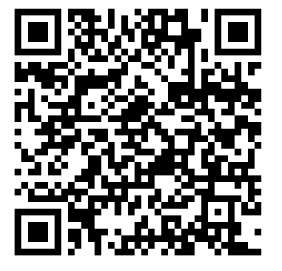 Latest meeting information